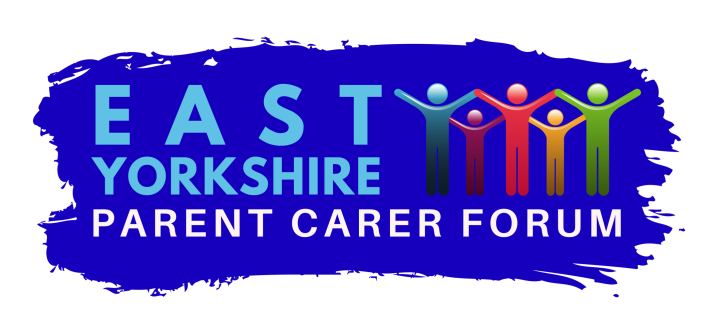 Charity number 117499Parent Carer volunteer information formInformation for steering group. This form is not intended necessary to be filled in by the parent carer( although it can be) but to be used a template for the person talking to the possible volunteer to gather information on their skills and interests.Name Address Email Home telephone number Mobile numberDo you have preferred days and times when you could volunteer?Do you have preferred days and times when you could volunteer?Yes/No Please indicate what they are?Please indicate what they are?Is there an area that has a special interest for you. You do not need any skill or knowledge in this area just an interest and desire to learn. For example autism, special schools, Education, health care plans process, helping other families, networking with other parents, health, social care, transitions, working with schools, influencing services.Areas that you would not be confident to be involved with. Areas where you may have  personal conflict which needs to be declaredAny skills you may have. For example IT, design, public speaking, preparing presentations, publicity, general admin, dealing with people, influencing skills. Think about any previous employment.Does your child /yp attend a mainstream school, specialist school/collegeWhat are the Special Educational Needs/and or disabilities of your child/yp?Which services do you currently use?Which services have you previously used?